Curriculum VitaeWESLEY DE SOUZA RIBEIRO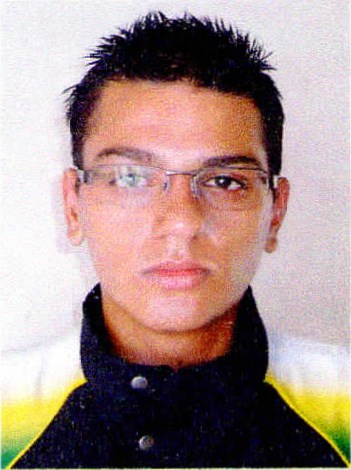 Rua: Benedito Jerônimo Rosário, no 56Jd. São Vicente Palotti - Londrina — PrFone: 98402-7617 / 98431-84901.	INFORMAÇÕES PESSOAIS	Data Nasc. :	19/05/1991Estado Civil: Amasiado	Filiação:	Silas Alves Ribeiro e Eliana Carla de SouzaII. DOCUMENTOS	RG:	11.144.295-9	SSP-PR	CPF:	078.579.819-66Habilitação: Cat.: AB111.	FORMAÇÃO ESCOLAR• 20 Grau — Ensino Médio completoIV.	CURSOSVigilante -PCT/ 2013Reciclagem – Curso de Vigilante- PCT 22/05/2016Transporte de Valores - PCT / 2013Auxiliar de Padaria – Guarda MirimAuxiliar de Escritório - IPETECEspecialização Tecnológica e Administrativo — Euro DataEXPERIÊNCIA PROFISSIONALEmpresa: Irmãos MuffatoFunção: Agente de Prevenção / Operador de CFTVEmpresa: Shopping Royal PlazaFunção: Orientador Operacional / Segurança